Publicado en  el 06/09/2013 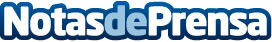 El Nuevo Kia Niro concept será presentado en FrankfurtKia ha confirmado que su nuevo y espectacular concept car europeo que será desvelado en la 65 Edición del Salón Internacional del Automóvil de Frankfurt, llevará por nombre Kia Niro.Datos de contacto:KIANota de prensa publicada en: https://www.notasdeprensa.es/el-nuevo-kia-niro-concept-sera-presentado-en_1 Categorias: Automovilismo Industria Automotriz http://www.notasdeprensa.es